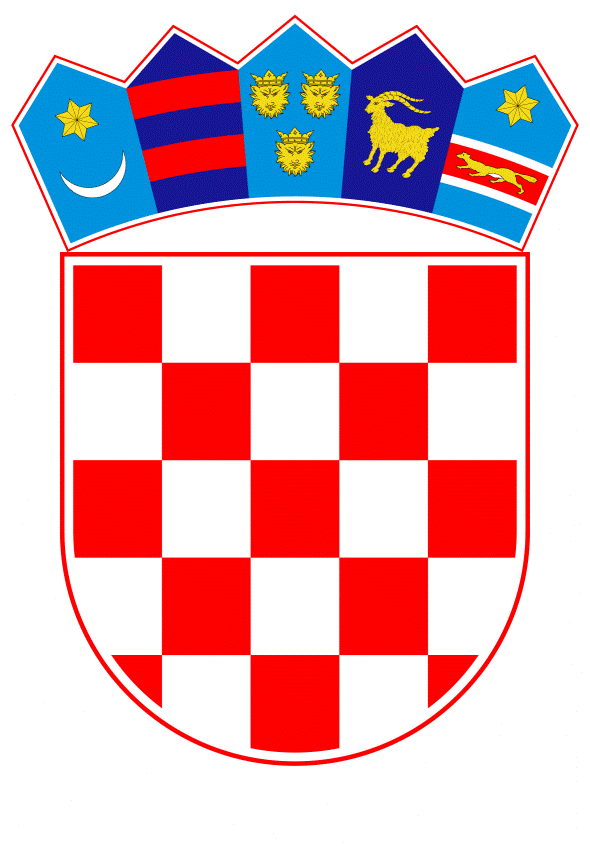 VLADA REPUBLIKE HRVATSKEZagreb, 22. ožujka 2023.______________________________________________________________________________________________________________________________________________________________________________________________________________________________PrijedlogNa temelju članka 31. stavka 2. Zakona o Vladi Republike Hrvatske („Narodne novine“, br.  150/11., 119/14., 93/16., 116/18. i 80/22.), Vlada Republike Hrvatske je na sjednici održanoj _____________________ 2023. donijela O D L U K U o donošenju programa „Rođeni za čitanje“ - nacionalnog programa poticanja čitanja djeci od najranije dobiI.Donosi se program „Rođeni za čitanje“ - nacionalni program poticanja čitanja djeci od najranije dobi, u tekstu koji je dostavilo Ministarstvo kulture i medija aktom, KLASA: 611-09/22-01/0305, URBROJ: 532-02-03-01/1-23-12, od 31. siječnja 2023.II.Zadužuju se Ministarstvo kulture i medija i Ministarstvo zdravstva za provedbu Programa iz točke I. ove Odluke. III.Zadužuju se Ministarstvo kulture i medija i Ministarstvo zdravstva da Program iz točke I. ove Odluke objave na svojim mrežnim stranicama.IV.Zadužuje se Ministarstvo kulture i medija da o ovoj Odluci izvijesti tijela nadležna za provođenje Programa iz točke I. ove Odluke.V.Ova Odluka stupa na snagu danom donošenja.KLASA: URBROJ: Zagreb, 	PREDSJEDNIK	mr. sc. Andrej PlenkovićOBRAZLOŽENJE„Rođeni za čitanje“ – nacionalni program poticanja čitanja djeci od najranije dobi  provodi se kao mjera Akcijskog plana 2020. provedbe Nacionalne strategije poticanja čitanja koju je Vlada Republike Hrvatske usvojila 2017. godine – cilj 1.4.: Poticati međusektorsko povezivanje i suradnju svih institucionalnih i izvaninstitucionalnih sudionika na području poticanja čitanja,  mjera 1.4.1.: povezivanje aktivnosti Strategije s kompatibilnim aktivnostima u različitim sektorima na lokalnoj, nacionalnoj, regionalnoj i EU razini.Akcijskim planom predviđeno je da program „Rođeni za čitanje“ na nacionalnoj razini provode Ministarstvo kulture i medija  u suradnji s Ministarstvom zdravstva Republike Hrvatske uz podršku Hrvatskog pedijatrijskog društva i Hrvatskog društva za socijalnu i preventivnu pedijatriju. Program će kroz višegodišnje aktivnosti na nacionalnoj razini promicati čitanje od najranije dobi i baviti se predškolskom djecom kao čitateljima uz aktivnu ulogu pedijatara.Glavni je cilj programa uputiti svakog roditelja/ skrbnika na redovitim sistematskim pregledima djece u  važnost čitanja naglas za razvoj djetetovih čitalačkih navika  što značajno utječe  na sveukupni djetetov razvoj. Tijekom četiri pedijatrijska pregleda, od šestog mjeseca života do polaska u školu, pedijatri djeci čitaju slikovnice prilagođene dobi djece te na kraju pregleda poklanjaju slikovnice da bi roditelji/ skrbnici nastavili čitati u obiteljskom okruženju. Čitalačka pismenost jedna je od bitnih životnih vještina koja utječe na naše zdravlje, stoga je namjera da poticanje čitanja djeci od najranije dobi postane sastavni dio preventivnih i javnozdravstvenih mjera u promidžbi zdravlja djece.U Republici Hrvatskoj se u prosjeku rodi 36 000 djece godišnje, a Ministarstvo kulture i medija tiskat će i dostaviti u 249 pedijatrijskih ordinacija u Hrvatskoj slikovnice za svako dijete, ukupno četiri slikovnice do djetetova polaska u školu. Tijekom 2022. godine u svakoj županiji organizirali su se informativni susreti s pedijatrima o važnosti čitanja djeci naglas. Edukacije pedijatara vodila je stručna suradnica prim. mr. sc. Marija Radonić, dr. med. spec. ped. pulmolog, idejna začetnica programa Rođeni za čitanje u Hrvatskoj. Sredstva potrebna za realiziranje programa „Rođeni za čitanje“ osigurana su u Državnom proračunu Republike Hrvatske za 2023. godinu i projekcijama za 2024. i 2025. godinu na razdjelu Ministarstva kulture i medija, na aktivnosti A781002 Književno izdavaštvo u iznosu od 265.445,62 eura godišnje. Slijedom navedenoga predlaže se da Vlada Republike Hrvatske donese program „Rođeni za čitanje“ – nacionalni program poticanja čitanja djeci od najranije dobi.Predlagatelj:Ministarstvo kulture i medijaPredmet:Prijedlog odluke o donošenju programa „Rođeni za čitanje“  -   nacionalnog programa poticanja čitanja djeci od najranije dobi 